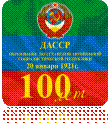                                                                                                       Утверждаю                               Директор школы Карабеков Р.М. __________________ПЛАН МЕРОПРИЯТИЙпо подготовке и проведению празднования 100-летия образования Дагестанской Автономной Советской Социалистической Республики (ДАССР) в МКОУ "Захитская СОШ"в 2020-2021 уч. году№п/пНаименование мероприятийСроки проведенияОтветственные                                                    I.Подготовительные мероприятия                                                    I.Подготовительные мероприятия                                                    I.Подготовительные мероприятия                                                    I.Подготовительные мероприятия1.Разработка и утверждение планов мероприятий по подготовке и проведению празднования 100-летия со дня образования ДАССРянварь2021г.Директор школы2.Проведение заседаний организационного комитета и совещаний рабочих групп по подготовке и проведению мероприятий в рамках празднования 100-летия со дня образования ДАССРпо мере необходимостиЗам. директора по ВРII. Информационно – пропагандистские  мероприятияII. Информационно – пропагандистские  мероприятияII. Информационно – пропагандистские  мероприятияII. Информационно – пропагандистские  мероприятия3.Размещение на официальном сайте ОО материалы, освещающие историческую хронику Дагестанав течение годаОтветственный ИКТМагомедшерифов Ш.4.Оформление тематических стендов и уголков. Конкурс уголков в классах.январь 2021г.Библиотекарь Джафаров И.Д.5.Конкурсы на лучшие сочинение, стихотворение, песню, танецянварь2021г.Тагирбекова З.,Гамзатова Г.,Юсуфова С.6.Классные часы «100 лет-Дагестанской АССР»декабрь 2020 г.,январь2021г.Классные   руководители7.Цикл внеклассных мероприятий «Мой Дагестан»в течение годаЗам. директора по ВР8.Тематические выставки в школьной библиотеке, посвященные 100-летиюобразования Дагестанской АССРдекабрь 2020 г.,январь2021г.Библиотекарь Джафаров И.Д.9.Флешмоб «Я люблю Дагестан»  январь 2021г.Педагог – организатор Юсуфова С.10.Онлайн-флешмоб «Фото в национальных костюмах» в социальных сетяхянварь 2021г.Ст. вожатый Ибрагимова С.11.Литературно - музыкальная композиция к 100-летию  Дагестанаянварь 2021г.Учитель музыки  Юсуфова С.12.Флешмоб «Пою о тебе, мой Дагестан»декабрь  2020 г.Ибрагимова С.,Юсуфова С.13. Турнир  по волейболу и футболу среди команд учащихся школы декабрь  2020 г.             Учителя физ.культуры